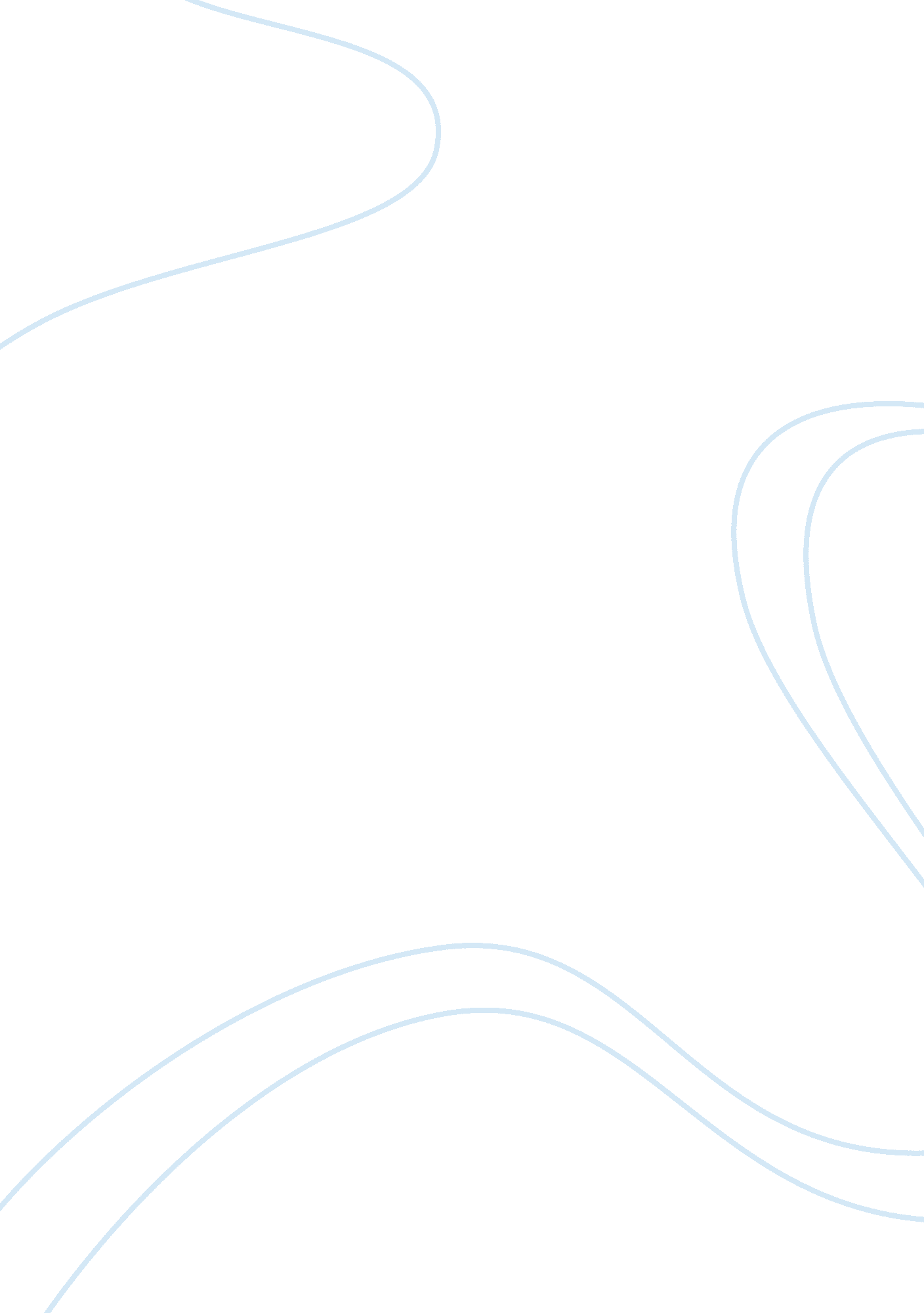 Commodities, cost and advancement in xiaomi’s marketing mixBusiness, Marketing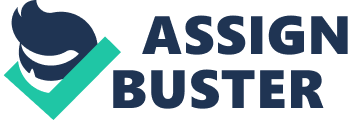 Commodities in Xiaomi’s Marketing Mix Gadgets for a smart home Cell phone and Mobile telephones Laptops Mobile Accessories The utilization of Facebook by Xiaomi to convey to clients all the time, for a motive of producing inputs, has assumed an essential job in the advancement of previosly designed items that satisfy the purchaser’s wants. Such utilization of online networking makes Xiaomi a remarkable organization as not very many different organizations on the planet do a wonder such as this. As it were, the organization is more buyers situated. Cost in Xiaomi’s Marketing Mix The majority of the money on Xiaomi’s products goes into plan and research. The tech giant attempts to keep aside as much as it can, subsequently producing cheaper yet competitive products. As it were, all things considered, Xiaomi items are humble valued. The organization principally utilizes showcasing techniques that don’t cost a considerable measure. Moreover, a large portion of the items are sold on web stores auch as amazon and flipkart, consequently diminishing the infrastructure expenditure that would have been needed to build physical stores. The organization utilizes an estimating methodology that will enable them to get benefits later on. It is an offer low-today yet increases later system. They, along these lines, offer their gadgets at the correct cost that just takes care of generation costs. Their benefit age center is around the frill, applications, and administrations that are to be utilized with their telephones and PCs and so on. Xiaomi has demonstrated that shabby evaluating doesn’t constantly mean shoddy items. Place in Xiaomi’s Marketing Mix Xiaomi was founded in China but has a much larger market than just China. Be that as it may, its solid consumer base is inside China. As at now, the organization is likewise developing in 11 different nations. These incorporate Malaysia, Turkey, India, Thailand, Mexico, Russia, Philippines, Indonesia, Singapore, Brazil, and Vietnam, with the majority of the nations being found in the BRIC and South East Asian nations. Regardless of it endeavoring to go universal, Xiaomi’s principle center is still in China as this is the place it as of now has a considerable buyer strength. The majority of Xiaomi’s deals are done online as opposed to on the physical stores. Accordingly, a win-win circumstance is acknowledged by both the maker and the purchaser. The organization spares bunches of cash from building and overseeing stores as clients effectively get to items without paying the merchant, distributer, and retailer. Advancement in the Marketing Mix of Xiaomi Marketing Mix of Xiaomi 2 Xiaomi is a functioning utilization of the web based life among other showcasing channels to communicate their messages and plan as well as to effectively get and stay in contact with their clients and also potential clients. The organization’s specialists additionally make great utilization of the web based life particularly Facebook, to routinely convey to clients for criticism. Such inputs are utilized in the improvement of new items. The utilization of glimmer deals encourages the organization to pitch to offer their cell phones and different items in constrained numbers and inside extremely restricted eras. This is a critical deals system that empowers the organization to set aside extra cash that would have been utilized in commercials as the methodology creates direness and expectation on purchasers. Only a predetermined number of items are created and sold very quick consequently making others to sit tight for the following clump. The hold up is dependably with a considerable measure of expectation and earnestness. Numerous individuals wind up talking particularly via web-based networking media subsequently accidentally advancing Xiaomi products. Xiaomi has a major and imposing fan base that has effectively possessed the capacity to demonstrate their help for the Xiaomi items. These are fans that are constantly present at whatever point another item is being propelled. The nearness of such a fan base alone is sufficient adulation and clamor to draw in the consideration of potential clients. 